各位令和6年4月吉日青森県言語聴覚士会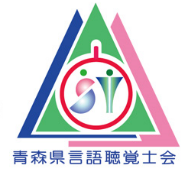 会長　塩谷　大（公印省略）『地域ケア会議、及び地域包括ケアの実情　～模擬会議も含め～』の研修会ご案内拝啓　春陽の候、時下益々ご清祥の段、お慶び申し上げます。平素は格別のご高配を賜り厚く御礼申し上げます。さて、青森県言語聴覚士会八戸支部では、下記日程で研修会を開催いたします。ここ数年、県士会に各地域の介護支援センターや自治体より、地域ケア会議への参加依頼が増加してきました。　　個別事例に対して、医師、薬剤師、管理栄養士、介護支援専門員、PT,OT,等専門職が集まる会議の中でSTとしての専門性からの助言を期待されます。地域ケア会議の本質は、“対象者が地域で出来るだけ自立して過ごせるようにするための助言や支援の充実、社会的資源の情報提供”をしていくことが望まれます。　　地域包括ケアシステムのことや、地域ケア会議の実情、そしてモデルケースを通してどのようにSTとして会議に臨むのかを考え、心構えを作ることができる研修会になると思います。現在すでにケア会議に参加されている方、これから参加する予定の方、地域の様々な社会資源について知りたい方等、是非ご都合お繰り合わせの上、奮ってご参加いただきますよう、宜しくお願い致します。詳細は、以下をご参照ください。謹白記日時　　令和6年5月29日（水曜日）19：00～20：00　　　　　　　　講義30分、模擬会議20分、質疑応答10分開催方式　　WEB方式（ZOOM）パスコード、IDについては、参加者様に後日ご連絡致します。講　　師　　齋藤　由佳先生（メディカルコート八戸西病院）対象：青森県言語聴覚士会会員　　　　　　【定員50名／事前申し込み制】参 加 料 県士会会員：無料申 込 締 切 令和6年 5月 24 日（金）申 込 方 法参加申し込みは、以下の通りメールにて件名を「八戸支部研修会　参加申し込み」と入力後、①施設名、②氏名、③メールアドレス　をご記入の上、下記のメールアドレスまでお申し込みください。 ※参加申し込み確認後、ZOOM ID・パスワードをご連絡致します。 申し込み　問い合わせ先あすみ訪問看護ステーション　　担当：古内　洋アドレス：sindouisseihf1217@yahoo.co.jp